附件1富源县应急管理局行政执法事前公示信息清单一、行政执法主体（执法主体清单）富源县应急管理局主要从事行政执法工作人员信息三、行政执法职责权限承担非煤矿山、冶金、有色、建材、机械、轻工、纺织、商贸等工矿商贸行业安全生产执法工作，依法监督检查相关行业生产经营单位贯彻落实安全生产法律法规和标准情况，负责安全生产执法综合性工作，指导执法计划编制、执法队伍建设和执法规范化建设工作。承担化工（含石油化工）、医药、危险化学品和烟花爆竹安全生产监督管理工作，按照分级、属地原则，依法监督检查相关行业生产经营单位贯彻落实安全生产法律法规和标准情况及其安全生产条件，依法查处违法行为；指导非药品类易制毒化学品经营监督管理工作。四、主要行政执法依据1.法律：中华人民共和国行政诉讼法中华人民共和国行政处罚法中华人民共和国行政复议法中华人民共和国行政许可法中华人民共和国行政强制法中华人民共和国安全生产法中华人民共和国矿山安全法2.行政法规矿山安全法实施条例安全生产许可证条例易制毒化学品管理条例烟花爆竹安全管理条例危险化学品安全管理条例生产安全事故应急条例3.部门规章安全生产监督罚款管理暂行办法非药品类易制毒化学品生产、经营许可办法生产安全事故罚款处罚规定（试行）安全生产违法行为行政处罚办法安全生产事故隐患排查治理暂行规定非煤矿矿山企业安全生产许可证实施办法生产安全事故信息报告和处置办法安全生产监管监察职责和行政执法责任追究的规定冶金企业和有色金属企业安全生产规定安全生产行政处罚自由裁量适用规则（试行）建设项目安全设施“三同时”监督管理办法小型露天采石场安全管理与监督检查规定危险化学品重大危险源监督管理暂行规定危险化学品生产企业安全生产许可证实施办法安全生产培训管理办法  危险化学品建设项目安全监督管理办法危险化学品登记管理办法烟花爆竹生产企业安全生产许可证实施办法危险化学品经营许可证管理办法安全生产监管监察部门信息公开办法危险化学品安全使用许可证实施办法工贸企业有限空间作业安全管理与监督暂行规定化学品物理危险性鉴定与分类管理办法非煤矿山外包工程安全管理暂行办法烟花爆竹经营许可实施办法食品生产企业安全生产监督管理暂行规定生产安全事故应急预案管理办法冶金企业和有色金属企业安全生产规定烟花爆竹生产经营安全规定安全评价检测检验机构管理办法五、程序1.现场检查编制现场检查方案——现场检查——制作现场检查记录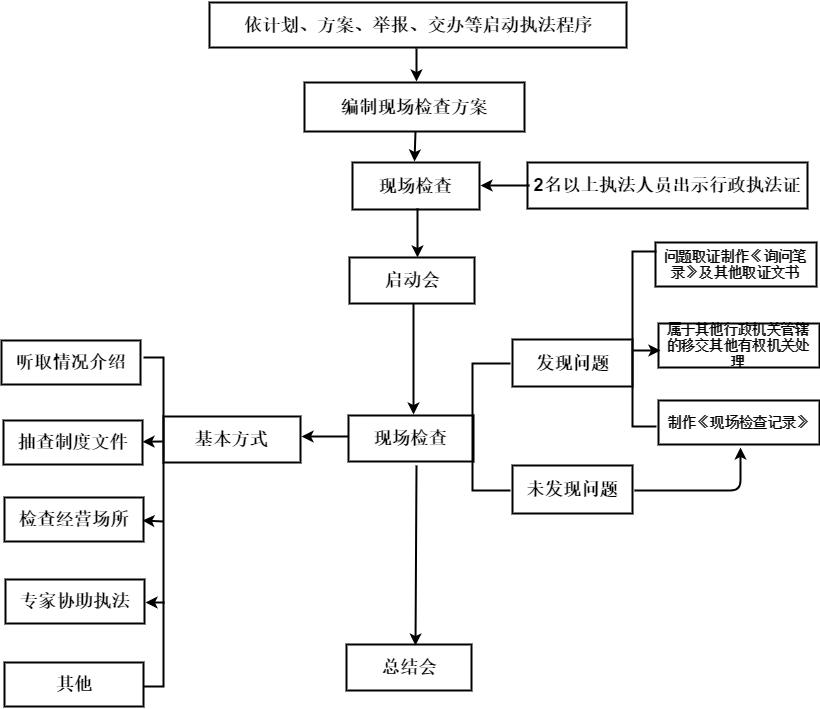 2.行政处罚立案——调查取证——必要时进行听证——作出处罚决定——执行。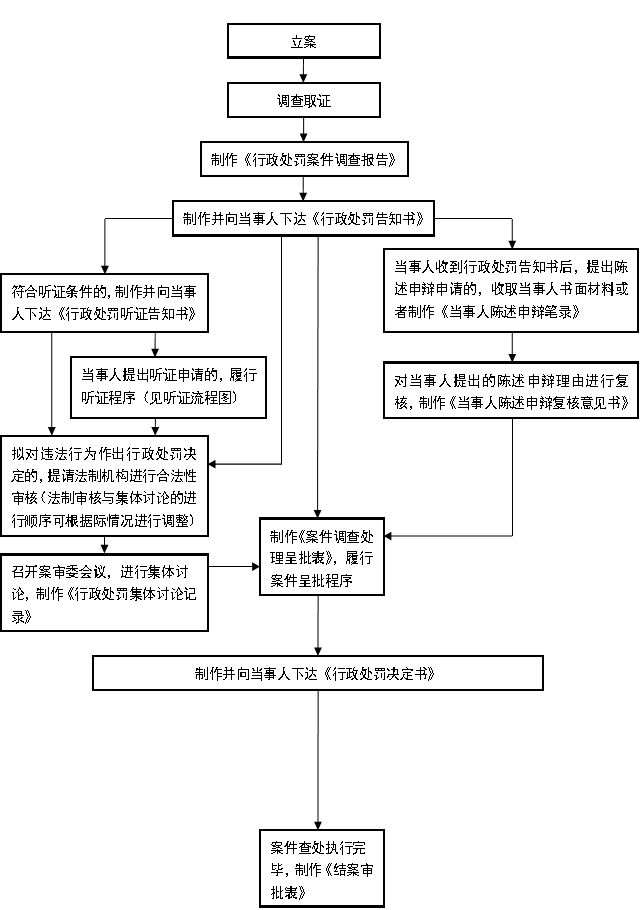 3.行政强制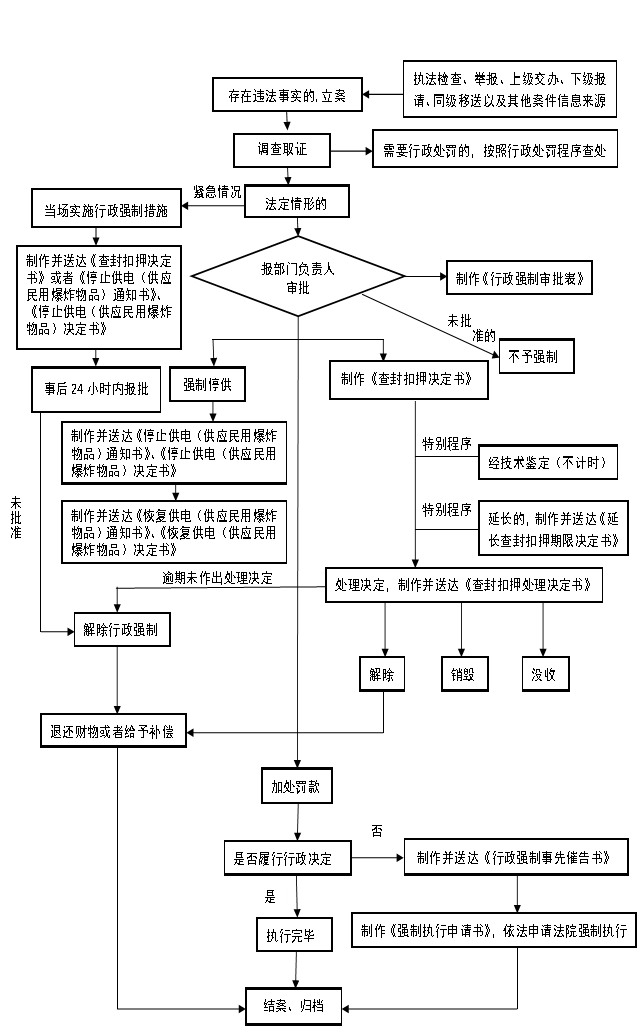 六、救济方式公民、法人或者其他组织认为具体行政行为侵犯其合法权益的，可以依照《中华人民共和国行政复议法》《中华人民共和国行政诉讼法》的规定提出行政复议申请或者提起诉讼。序号姓名性别部门（科室）职务执法证号1温新平男局领导局长53030003012夏显昆男局领导副局长53030003023牟国辉男局领导副局长53030003034刘元林男局领导安全专员53030003045尹学空男应急执法监察大队副大队长53030003206李政男安全生产综合协调科科长53030003217孙浩周男政治部副主任53030003228余建勋男办公室副主任53030003239温绍江男安全生产基础科科长530300032410乔春芬女行政审批科科长530300032511王宇男非煤矿山科科长530300032612王文武男危化品监督管理科科长530300032713徐武飞男救援管理协调科副科长530300032814刘友瀛男救灾物资保障科科长530300032915孙韶喜男局领导副局长530300030516肖本国男局领导副局长530300030617杨 兵男政治部主任530300033018孔会菊女政治部干部530300033119杨赵华男风险减灾科科长530300033220史 熙女安全生产综合协调科副科长530300033321张蕊女救灾物资保障科干部530300033422何旺林男救援管理协调科科长530300033523李伟男应急指挥中心主任530300033624刘成龙男非煤矿山科干部530300033725徐高明男非煤矿山科副科长530300033826李相树男办公室主任530300033927陈冬勤女政治部干部530300034028施 斌男危化品监督管理科副科长530300034129尹克锋男执法大队队长530300034230朱永红男危化品监督管理科干部530300034331高小怀男安全生产基础科530300034432田 跃男工业园区管委会5303000345